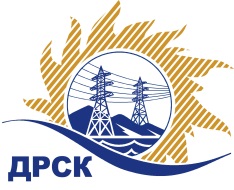  Акционерное Общество«Дальневосточная распределительная сетевая  компания»Протокол № 688/МТПиР-ВПзаседания закупочной комиссии по выбору победителя закрытому электронному запросу цен на право заключения договора: «Железобетонные опоры и приставки».  Закупка №  145/2065 лот 1, ГКПЗ 2016 г     ООС № 31503060618Форма голосования членов Закупочной комиссии: очно-заочная.ВОПРОСЫ, ВЫНОСИМЫЕ НА РАССМОТРЕНИЕ ЗАКУПОЧНОЙ КОМИССИИ: О рассмотрении результатов оценки предложений Участников.О признании предложений соответствующими условиям закупки.О ранжировке предложений. О выборе победителя запроса цен.РЕШИЛИ:	По вопросу № 1Признать объем полученной информации достаточным для принятия решения.Утвердить цены, полученные на момент срока окончания приема предложений    участников запроса цен.По вопросу № 2Признать предложения ООО "РИС" (664024, Россия, Иркутская обл., г. Иркутск, ул. Главная Кировская, д. 47, 7), ООО "УЖБЗ-1" (450069, Республика Башкортостан, г. Уфа, ул. Зеленая роща, д. 11, корп. 3 ), АО "БМПЗ" (658091, Алтайский край, г. Новоалтайск, ул. Тимирязева, 150), ООО "ЛЭП-Комплект" (Россия, Новосибирская область, 630005, г. Новосибирск, ул. Семьи Шамшиных, д. 99)  ,  соответствующими условиям запроса цен и принять их к дальнейшему рассмотрению.По вопросу № 31. Утвердить ранжировку предложений:По вопросу № 4 Признать Победителем запроса цен:  «Железобетонные опоры и приставки»  участника, занявшего первое место в итоговой ранжировке по степени предпочтительности для  заказчика, а именно - ООО "РИС" (664024, Россия, Иркутская обл., г. Иркутск, ул. Главная Кировская, д. 47, 7) на условиях: стоимость предложения  18 644 121,99 руб. (цена без НДС)  22 000 063,95 руб. с НДС. Срок завершения поставки: до 29.02.2016г. Условия оплаты: в течение 30 дней с момента  получения продукции на склад грузополучателя. Гарантийный срок: 3 года с момента ввода в эксплуатацию. Предложение действительно до: 10.04.2016.город  Благовещенск«_29__ » декабря 2015 года№Наименование участника и его адресПредмет заявки на участие в закрытом запросе цен1ООО "РИС" (664024, Россия, Иркутская обл., г. Иркутск, ул. Главная Кировская, д. 47, 7)Цена: 18 644 121,99 руб. (цена без НДС)2ООО "УЖБЗ-1" (450069, Республика Башкортостан, г. Уфа, ул. Зеленая роща, д. 11, корп. 3 )Цена: 19 071 308,31 руб. (цена без НДС)3АО "БМПЗ" (658091, Алтайский край, г. Новоалтайск, ул. Тимирязева, 150)Цена: 21 586 526,00 руб. (цена без НДС)4ООО "ЛЭП-Комплект" (Россия, Новосибирская область, 630005, г. Новосибирск, ул. Семьи Шамшиных, д. 99)Цена: 24 998 450,00 руб. (цена без НДС)Место в итоговой ранжировкеНаименование и адрес участникаЦена предложения без НДС, руб.1 местоООО "РИС" (664024, Россия, Иркутская обл., г. Иркутск, ул. Главная Кировская, д. 47, 7)18 644 121,992 местоООО "УЖБЗ-1" (450069, Республика Башкортостан, г. Уфа, ул. Зеленая роща, д. 11, корп. 3 )19 071 308,313 местоАО "БМПЗ" (658091, Алтайский край, г. Новоалтайск, ул. Тимирязева, 150)21 586 526,004 местоООО "ЛЭП-Комплект" (Россия, Новосибирская область, 630005, г. Новосибирск, ул. Семьи Шамшиных, д. 99)24 998 450,00Ответственный секретарь Закупочной комиссии: Елисеева М.Г. _____________________________ исп.Терёшкина Г.М.